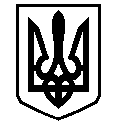 У К Р А Ї Н АВАСИЛІВСЬКА МІСЬКА РАДАЗАПОРІЗЬКОЇ ОБЛАСТІсьомого скликанняп’ятдесята  сесіяР  І  Ш  Е  Н  Н  Я  28 листопада  2019                                                                                                             № 22Про надання дозволу на розробку проекту землеустрою щодо відведення земельної ділянки для будівництва індивідуального гаражу в м. Василівка, вул. Шевченка 89а, гараж 7 Кудріній Н.М.	Керуючись ст.26 Закону України «Про місцеве самоврядування в Україні»,  ст.ст.12,40,116,118,121,122 Земельного кодексу України, ст.50 Закону України «Про землеустрій»,  Законами України «Про державний земельний кадастр»,  «Про внесення змін до деяких законодавчих актів України  щодо розмежування земель державної та комунальної власності»,  розглянувши заяву Кудріної  Наталії Миколаївни, що мешкає в м. Василівка,  бульвар Центральний 10/31,  про надання їй дозволу на розробку проекту землеустрою щодо відведення земельної ділянки для будівництва індивідуального гаражу  в м. Василівка, вул. Шевченка 89а, гараж 7, Витяг з Державного реєстру речових прав на нерухоме  майно про право власності на гараж від 16.09.2019 року, номер запису 33309711,  план-схему земельної ділянки, Василівська міська радаВ И Р І Ш И Л А :	1. Надати  Кудріній Наталії Миколаївні дозвіл на розробку проекту землеустрою щодо відведення у власність  земельної ділянки із земель житлової та громадської забудови  площею 0,0057 га для будівництва індивідуального гаражу в м. Василівка, вул. Шевченка, 89а, гараж 7.	2. Зобов’язати  Кудріну Наталію Миколаївну   в   шестимісячний термін замовити та подати на затвердження проект землеустрою щодо відведення земельної ділянки площею 0,0057  га для будівництва індивідуального гаражу  в м. Василівка, вул. Шевченка, 89а, гараж 7.3. Контроль за виконанням цього рішення покласти на постійну комісію міської ради з питань земельних відносин та земельного кадастру, благоустрою міста та забезпечення екологічної безпеки життєдіяльності населення.Міський голова                                                                                                     Л.М. Цибульняк